                                                                           Астана  қаласы                                 Білім басқармасы                                                                    басшысы  К.С. Сенгазыевке                                                                       №86 «Зияткер» балабақшасының                                                                           меңгерушісіМ.И.Махамбетовадан                                                Төтенше жағдайға дайындық                                                                                                                                                                                                                                                                                                                                                                                                                                                                                                                                                                                                                                                                                                                                                                                                                                                                                                                                                                                                                                                                                                                                                                    Өрт, жер сілкінісі және өзге де қауіпті жағдайлар кезінде қабылданатын шаралар бойынша дайындықтар өткізілді «№86 «Зияткер» балабақшасы» Байтерек тобымен, тәрбиеші Хасен Ж.Б. Балаларды қауіпсіз аймаққа апарды,суреттер қоса берілді.                  Меңгеруші:                                       М.И.МахамбетоваОрындаған: Ж.С. ИсаховаТел: 8 (7172) 40-35-46АСТАНА ҚАЛАСЫ  ӘКІМДІГІНІҢ№86 «ЗИЯТКЕР» БАЛАБАҚШАСЫМЕМЛЕКЕТТІК КОММУНАЛДЫҚ ҚАЗЫНАЛЫҚ КӘСІПОРНЫ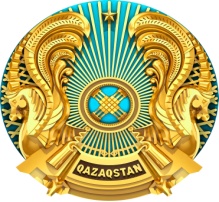 ГОСУДАРСТВЕННОЕ КОММУНАЛЬНОЕ КАЗЕННОЕ ПРЕДПРИЯТИЕ ЯСЛИ САД   №86 «ЗИЯТКЕР» АКИМАТА ГОРОДА АСТАНА Қазақстан Республикасы, Астана  қаласы, Нұра ауданыМәншүк Мәметова көшесі, 4 ғим.тел:+7(7172) 40-35-46Қазақстан Республикасы, Астана  қаласы, Нұра ауданыМәншүк Мәметова көшесі, 4 ғим.тел:+7(7172) 40-35-46Республика  Казахстан, город Астана, район Нұра,Ул.  Мәншүк Мәметова, зд.4тел:+7(7172) 40-35-46